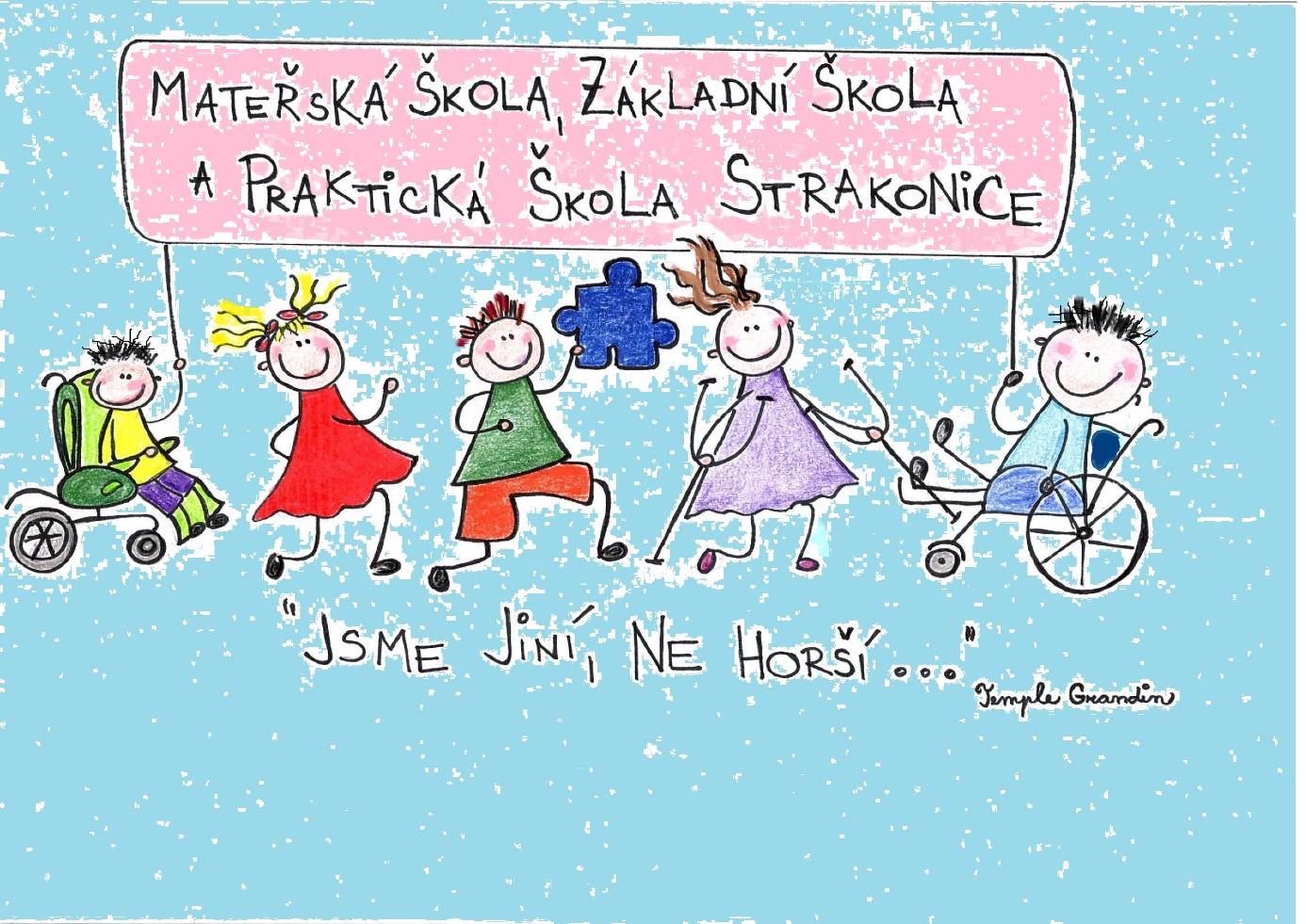 Výroční zpráva o činnostiMateřské školy, Základní školy a Praktické školy, Strakonice, Plánkova 430za školní rok 2020/21Vypracovala: Mgr. Martina Košťálová, ředitelka školy1 ZÁKLADNÍ ÚDAJE O ŠKOLEIDENTIFIKACEŠkola je zařazena do sítě škol MŠMT ČR od 1. 7. 2002. Rozhodnutím MŠMT ze dne 3. 4. 2014 se do školského rejstříku zapisuje právnická osoba pod názvem: Mateřská škola, Základní škola a Praktická škola, Strakonice, Plánkova 430, den zahájení činnosti: 1.9.2014.1.2 VEDENÍ ŠKOLY1.3 ŠKOLSKÁ RADA 1.4 ŠKOLNÍ PORADENSKÉ PRACOVIŠTĚ1.5 SEZNAM A ADRESY JEDNOTLIVÝCH SOUČÁSTÍ A ODLOUČENÝCH PRACOVIŠŤ 1.5.1 Odloučená pracoviště 2 CHARAKTERISTIKA JEDNOTLIVÝCH SOUČÁSTÍ2.1 ZÁKLADNÍ ŠKOLACílem vzdělávání je: Uplatnění získaných vědomostí, dovedností a návyků v praktickém životě. Základní vzdělávání je poskytováno ve třídách pro žáky s mentálním postižením, ve třídách pro žáky s autismem a ve třídách pro žáky se závažnými vývojovými poruchami učení a chování. Úspěšným ukončením vzdělávacího programu základního vzdělávání získá žák stupeň základního vzdělání. Škola má 9 ročníků a člení se na 1. a 2. stupeň. První stupeň tvoří třídy
 1. – 5. ročníku, druhý stupeň třídy 6. – 9. ročníku. Ve školním roce 2020/21 měla základní škola 5 tříd, ve kterých se vzdělávalo 54 žáků.Škola se řídí organizačním řádem, který příslušnými vnitřními předpisy organizuje život školy v oblasti pedagogické, ekonomické, provozní, pracovně právní a BOZP.Ředitelka školy jako svůj poradní orgán zřizuje pedagogickou radu, jejímiž členy jsou všichni pedagogičtí pracovníci školy.Koncepční záměry školy jsou vyjádřeny v dokumentech projednaných pedagogickou 
i školskou radou.Pro účely doplňkové činnosti má škola vydán živnostenský list: Výroba, obchod a služby neuvedené v přílohách 1až 3 živnostenského zákona. Obory činnosti: Mimoškolní výchova a vzdělávání, pořádání kurzů, školení, včetně lektorské činnosti. Pronájem a půjčování věcí movitých.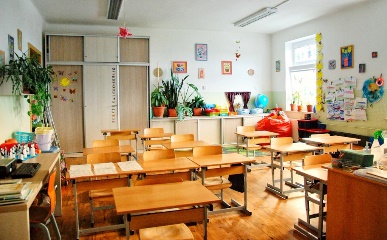 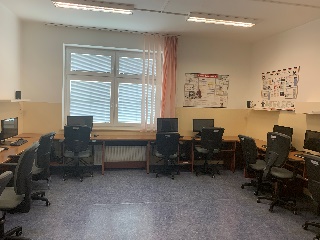 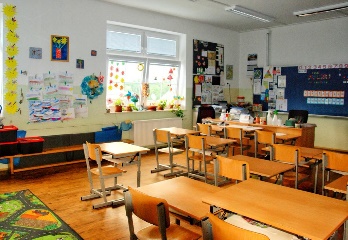 2.2 ZÁKLADÍ ŠKOLA SPECIÁLNÍV základní škole speciální jsou vzděláváni žáci se středně těžkým a těžkým mentálním postižením, žáci s hlubokým mentálním postižením a souběžným postižením více vadami. Usilujeme o to, aby naše škola poskytovala žákům podnětné, bezpečné a klidné prostředí, které žákům umožňuje se co nejvíce rozvíjet. Žáci jsou vzdělávání podle ŠVP Cesta pro život I. 
a ŠVP Cesta pro život II. Výuka probíhá individuální formou a s individuálním přístupem speciálních pedagogů. Třídy základní školy speciální jsou rozděleny podle individuálních potřeb a schopností žáků. Ve školním roce 2020/21 měla ZŠS 6 tříd, ve kterých se vzdělávalo 46 žáků.Našim žákům zajišťujeme:► Individuální přístup – při výuce se přizpůsobujeme potřebám žáků, volíme takové pracovní tempo, aby všichni žáci zažívali pocit úspěchu.► Rozvoj sebevědomí, vnímání, komunikace a důvěry prostřednictvím pozitivního citového vztahu mezi žákem a pedagogem (učitelem, asistentem).► Využití výukových materiálů, které umožňují plně zohlednit schopnosti žáků. Materiály doslova šijeme „na míru“ jednotlivým žákům.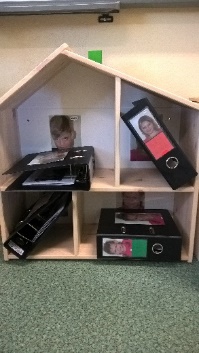 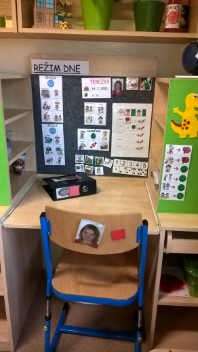 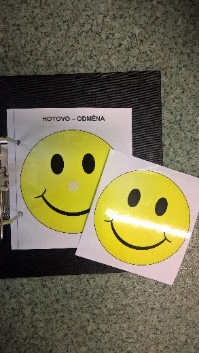 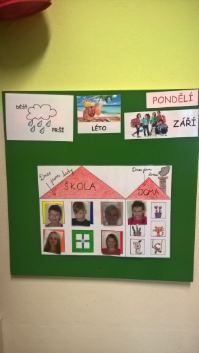 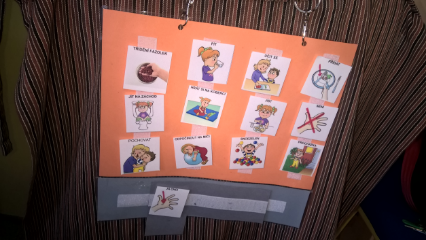 2.3 ZÁKLADNÍ ŠKOLA PŘI ZDRAVOTNICKÉM ZAŘÍZENÍZákladní škola při Nemocnici Strakonice, a.s. zajišťuje vzdělávání žáků umístěných ve zdravotnickém zařízení. Zařazení žáků do výuky základní školy předchází souhlas zákonných zástupců a souhlas lékaře.Výuka probíhá na dětském oddělení, kde je hospitalizován dětský pacient.Ve vyučování klademe důraz na individuální přístup k žákům. Žák je vzděláván podle Školního vzdělávacího programu vypracovaného dle RVP pro základní vzdělávání.Respektujeme žákovo pracovní tempo a zejména jeho aktuální zdravotní stav, lékař stanovuje možnou míru aktuální školní zátěže a její formu.Výuka probíhá v souladu s léčebným procesem, v případě potřeby a při delší hospitalizaci spolupracujeme s kmenovou školou.Při výuce využíváme moderní přístupy a pomůcky – např. PC, didaktické hry, výukové aplikace, apod.Celý výchovně-vzdělávací proces prolínají prvky herní terapie, která umožňuje žákovi lepší pochopení a zvládnutí dané životní situace.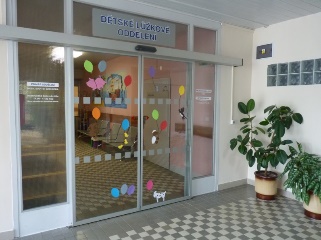 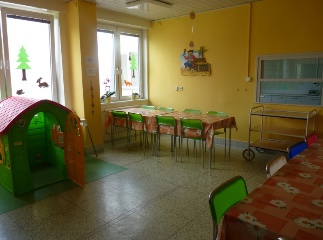 2.3 PRAKTICKÁ ŠKOLA DVOULETÁ A JEDNOLETÁNebyla ve školním roce 2020/21 otevřená.Poskytuje střední vzdělávání žákům s mentálním postižením, souběžným postižením více vadami a autismem, jeho úspěšným ukončením získá žák střední vzdělání.V praktické škole usilujeme o naplnění těchto cílů:  klidné, bezpečné a podnětné prostředí, možnost učení i relaxace ve speciálně upravených učebnách; využívání pozitivní motivace; využívání forem alternativní komunikace a strukturovaného učení, komunikace prostřednictvím výpočetní techniky; cvičení samostatnosti, schopnosti soužití s jinými lidmi a orientace v sociálním prostředí;  rozšiřování a prohlubování poznatků získaných v základním vzdělávání;  upevňování a rozvíjení klíčových kompetencí žáků, zkvalitnění jejich vědomosti, dovednosti a formování jejich postojů;  podněcování tvořivého myšlení; zaměření na praktické činnosti – sebeobsluhu, hygienu, šití a vaření;  nácvik vytrvalosti v pracovních činnostech, osvojování poznatků a pracovních postupů; vytváření odpovědného přístupu k plnění svých povinností a respektování stanovených pravidel; rozvíjení tělesných a duševních schopností a dovedností žáků; rozvíjení individuálních schopností žáků v zájmových kroužcích; návštěvy divadelních představení, výstav a koncertů; spolupráce s rodiči, společné akce školy; spolupráce s odborníky; pomoc při pracovním uplatnění nebo dalším vzdělávání absolventů; odbornost, profesionalita a kreativita pedagogů. 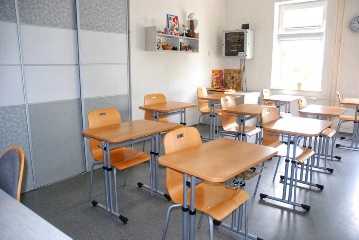 2.4 ŠD Školní družina je součástí MŠ, ZŠ a Praktické školy Strakonice, Plánkova 430. Družinu mohou navštěvovat žáci základní školy a základní školy speciální. Počty oddělení ŠD odpovídají Vyhlášce č. 74/2005 Sb. § 10, odstavec 3. Ve školní družině pracuje 6 vychovatelů a 8 asistentů pedagoga.Školní družina nabízí žákům smysluplné využití volného času před začátkem vyučování i po jeho ukončení. Její činnost poskytuje relaxační, odpočinkové a pohybové aktivity, rozvíjí zájmy a nadání dětí, prohlubuje a rozšiřuje vědomosti žáků a podílí se také na přípravě na vyučování. Vede žáky k samostatnosti, pečlivosti, pěstování návyků sebeobsluhy, klade důraz na zásady společenského chování a vystupování v kolektivu. Činnosti a aktivity žáků ve školní družině se uskutečňují v oblasti sportovní, estetické, pracovní, rekreační a společenskovědní výchovy. Obsahová náplň těchto oblastí navazuje na učivo vyučovacích předmětů a probíhá v souladu se školním vzdělávacím programem školy. Výchovné aktivity jsou rozvrženy v týdenní skladbě zaměstnání. Pravidelně se střídají činnosti různého charakteru. Během školního roku se žáci aktivně zapojují do všech činností školní družiny. Vychovatelky i asistenti pedagoga se snaží vytvářet příjemné a podnětné prostředí, dbají na dodržování pravidel slušného chování, přátelských vztahů mezi dětmi, vedou je k dodržování bezpečnosti a k šetrnému zacházení s hračkami i dalším vybavením třídy. Režim školní družiny navazuje na vyučování i časovou organizaci zájmových kroužků, které žáci mohou bezúplatně navštěvovat.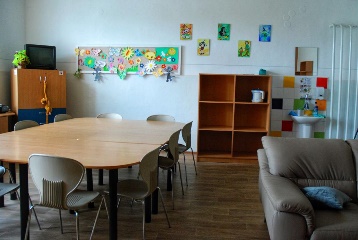 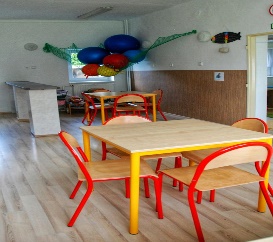 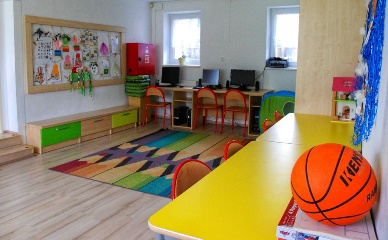 Ve školním roce 2020/21 k 30. 6. 2020 navštěvovalo ŠD 53 žáků.2.5 MŠSMateřská škola speciální je jediným zařízením tohoto typu na Strakonicku, dojíždějí k nám děti z různých míst v regionu, pro které je vhodné prostředí s menším počtem dětí a individuálním přístupem. Docházejí k nám děti s:● mentálním postižením ● s kombinací mentálního a dalšího postižení (smyslového, tělesného…) ● s mentálním postižením a autismemStěžejní metodou je individuální přístup k potřebám každého dítěte. Výuku zajištují kvalifikovaní speciální pedagogové podle školního vzdělávacího programu „Poznáváme svět“, příp. podle individuálně vzdělávacího plánu (IVP). Při výchovně vzdělávacím procesu pomáhají pedagogičtí asistenti, kteří poskytují zvýšenou péči jednotlivcům. Děti, které docházejí do naší mateřské školy, mohou následně pokračovat v běžných mateřských školách, základních školách.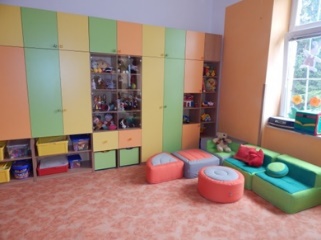 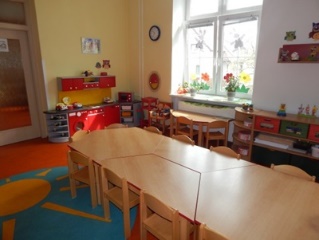 Nabízímeodbornou speciálně-pedagogickou péči- surdopedická péče (základy znakové řeči, odezírání, rozvoj řeči)- tyflopedická péče (prostorová orientace, stimulace zrakového vnímání)- péče o děti s autismem (AAK, VOKS, piktogramy) logopedicou péči (každodenně „logopedické chvilky“ v MŠ),rehabilitační péči (použití overballů, relaxačních vaků a válců, míčkování) další rehabilitační aktivity (práce s keramickou hlínou, modelování) hipoterapiizdravotně - preventivní programy (návštěvy zimního stadionu, předplavecký výcvik, cvičení s prvky aerobiku) aktivity posilující estetické cítění dítěte (s prvky muzikoterapie, arteterapie) aktivity podporující socializaci dítěte (návštěvy divadel, návštěvy MŠ a ZŠ, výlety) snoezelen (senzomotorická místnost) zahradu s prostorným dětským hřištěm (skluzavky, pískoviště, houpadla, auto, vláček, venkovní xylofon) Ve školním roce 2020/21 navštěvovalo MŠS 31 dětí ve třech třídách.2.6 SPCSPC ve Strakonicích poskytuje péči dětem, žákům a studentům: • s mentálním postižením SPC poskytuje především tyto poradenské služby: psychologické a speciálně pedagogické vyšetření, konzultace s pedagogy ve škole (jednorázové – opakované), konzultace ohledně problémů při vzdělávání žáků (jednorázové-opakované), individuální péči (pravidelné terapie, především v předškolním věku), sociální poradenství a další.  Činnost SPC se uskutečňuje ambulantně na pracovišti centra nebo v terénu. 2.6.1 Ambulantní formy péče • Jednorázová: většinou se jedná o pomoc při řešení aktuálního problému. Je nabízeno poradenství pro rodiče a u dítěte, žáka nebo studenta se provádí vyšetření psychologické, speciálně pedagogické, (podle potřeby a zakázky zákonných zástupců), po kterém následuje doporučení a případné opatření,• Opakovaná: probíhá kontrolní vyšetření, například u žáků integrovaných v běžných typech škol, po kterém opět následuje doporučení a případné korekce opatření,• Pravidelná: dítě, žák, student dojíždí do SPC v pravidelné periodě – např. 1x 14 dní, měsíc (podle potřeby), přičemž návštěvy SPC je možné střídat s výjezdy (při pravidelných návštěvách bývá prováděna reedukace, případně edukace).2.6.2 Terénní formy péče • Výjezdy do škol: metodická podpora učitelům, konzultace k IVP, přímá práce se žákem, kariérové poradenství, pozorování žáka v přirozeném vzdělávacím procesu, kontrola vhodnosti nastavení vzdělávacího prostředí,• Výjezdy do rodin: rodinné poradenství, krátkodobé řešení problémů či dlouhodobou spolupráci s rodinou zaměřenou na psychosociální podporu, pomoc při orientaci v sociální síti, včetně podpory individuální výuky žáků, kteří ze zdravotních důvodů nemohou každodenně docházet do školy, a vyučuje je pedagog, který dochází za žáky domů. 

• Výjezdy do školských a jiných než školských zařízení, v nichž je žák umístěn (dětský domov, stacionář,...).Komplexní nebo zaměřená speciálně pedagogická a psychologická diagnostika Komplexní, případně dílčí speciálně pedagogické nebo psychologické vyšetření se poskytuje především za účelem: • doporučení podpůrných opatření pro účely vzdělávání žáků uvedených v § 6 odst. 1, vyhlášky 197/2016 Sb., kterou se mění vyhláška č. 72/2005 Sb., o poskytování poradenských služeb ve školách a školských poradenských zařízeních,• stanovení speciálně pedagogických intervenčních postupů u žáků uvedených v § 6 odst. 1 vyhlášky 197/2016 Sb. včetně způsobů jejich zajištění, • zpracování návrhů na zařazování a přeřazování žáků podle písmena uvedených v § 6 odst. 1 vyhlášky 197/2016 Sb. včetně způsobů jejich zajištění do škol, tříd, nebo studijních skupin zřízených podle § 16 odst. 9 školského zákona, • zpracování návrhů vzdělávání žáka podle vzdělávacího programu odpovídajícího jeho vzdělávacím potřebám.• zjišťování účinnosti a potřebnosti uplatňovaných podpůrných opatření a speciálně pedagogických a psychologických intervenčních postupů pro účely vzdělávání žáků, kterým centrum poskytuje poradenské služby.• poskytování služeb kariérového poradenství pro žáky uvedené v § 6 odst. 1 vyhlášky 197/2016 Sb. 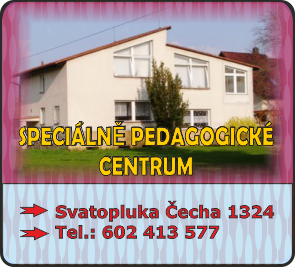 3 PERSONÁLNÍ A MATERIÁLNÍ PODMÍNKY 3.1 ŽÁCI k 30.6. 2021ZŠ – Počet žáků 1. stupně 33, počet žáků 2. stupně 21Průměrný počet žáků ve třídě 1. stupně : 11Průměrný počet žáků ve třídě 2. stupně: 10,5Kapacita školy 80 žáků naplněna na 67,5 %ZŠS – Počet žáků 1. stupně 32, počet žáků 2. stupně 14Průměrný počet žáků ve třídě 1. stupně: 6,4Průměrný počet žáků ve třídě 2. stupně: 2,8Kapacita školy 60 žáků naplněna na 76,6 %3.1.1 Přehled o počtu žáků v odděleních ŠDPrůměrný počet žáků v oddělení : 8,8Kapacita ŠD 80 žáků naplněna na 66,25 %3.2 PŘIJÍMACÍ ŘÍZENÍDěti a žáci byli zařazováni na základě správního řízení podle § 165 ŠZ č. 561/2004 Sb. v platném znění.Zápis do MŠSpodle stavu k 31. 5. 2020Zápis do ZŠ a ZŠSpodle stavu k 31. 5. 20203.3 Výkonové ukazatele k 30. 6. 20213.4 Podpůrná opatřeníVe školním roce 2020/21 ŠPZ nedoporučilo žákům školy žádná PO ve formě nákupu kompenzačních pomůcek. Žáci využívali PO ve formě kompenzačních pomůcek, speciálních pomůcek a učebnic, AP, metod výuky, organizace výuky, IVP atd.3.5 ZAMĚSTNANCIstav k 30. 6. 20203.5.1 ZŠ, ZŠS, PrŠ, ZŠ při ZZ3.5.2 Vychovatelé3.5.3 Mateřská škola3.5.4 SPC3.5.5 Nepedagogičtí pracovníci3.6 Hodnocení začínajících učitelůUčitel č. 1 (LK)Paní učitelka zpočátku intenzivně spolupracovala se svou uvádějící učitelkou a její zkušenosti ocenila zejména při tvorbě tematických a vzdělávacích plánů, maximálně využila její kvalitní metodické vedení. I s ostatními kolegy rychle navázala pozitivní pracovní vztahy. Jako netřídní učitelka vyučovala na základní škole a základní škole speciální. Větší část přímé pedagogické činnosti vykonávala na základní škole speciální. Paní učitelka absolvovala hospitace i u dalších zkušenějších kolegů. Svědomitě se připravovala na výuku a svým klidným přístupem zvládala práci se žáky i asistenty pedagoga na obou typech škol. Paní učitelka si utvořila pozitivní vztahy se svými žáky i jejich rodiči. Aktivně se zapojila do týmové spolupráce mezi pedagogy. V maximální míře využívala při výuce moderní vyučovací metody i pomůcky a ICT techniku.Učitel č. 2 (JH)Pan učitel byl třídním učitelem třídy 9.A základní školy, proto aktivně spolupracoval nejenom s uvádějící učitelkou, ale i metodikem prevence a výchovným poradcem. Přímou pedagogickou činnost vykonával pouze na základní škole, většinu na 2. stupni. Absolvoval hospitace u zkušenějších kolegů a získané zkušenosti se snažil přenést do vlastní výuky. Pan učitel si postupně vytvářel pozitivní vztahy se svými žáky i jejich rodiči, se kterými byl v těsném kontaktu. Zapojoval se do týmové spolupráce mezi pedagogy. Snažil se při výuce využívat moderní vyučovací metody i pomůcky a ICT techniku. Učitel č. 3 (JL)Paní učitelka vyučovala na základní škole při zdravotnickém zařízení, kde plnila převažující část své přímé pedagogické činnosti, a na základní škole speciální. Zkušenosti uvádějící učitelky využívala zejména při práci s dokumentací ve zdravotnickém zařízení. Paní učitelka navázala pozitivní vztahy s lékaři a sestrami na dětském oddělení, hospitalizovanými žáky, jejich rodiči i kolegy ve škole. Díky své kreativitě, estetickému cítění vytvářela výzdobu učebny i vstupních prostor na dětském oddělení v nemocnici. V maximální míře využívala při výuce moderní vyučovací metody i pomůcky a ICT techniku.Učitel č. 4 (EK)Paní učitelka nastoupila od 2. pololetí jako třídní učitelka 4.B na základní škole speciální a menší část přímé pedagogické činnosti vykonávala na základní škole na 1. i 2. stupni. Velkou výhodou bylo, že působila v 1. pololetí ve jmenované třídě jako asistentka pedagoga, tudíž byla se žáky i rodiči od začátku školního roku v úzkém kontaktu. S vedením dokumentace třídního učitele, přípravou na výuku i samotným výchovně vzdělávacím procesem jí pomáhala uvádějící učitelka. Při vzájemných hospitacích u zkušenějších kolegů získávala cenné zkušenosti, které implementovala do vlastní práce se žáky. Paní učitelka v maximální možné míře využívala při výuce moderní vyučovací metody i pomůcky a ICT techniku.3.7. DALŠÍ VZDĚLÁVÁNÍ PEDAGOGICKÝCH PRACOVNÍKŮVzdělávání v oblasti pedagogiky je celoživotní proces. Škola má vypracovaný Plán DVPP  
a zároveň i dlouhodobý plán DVPP, podle kterého se učitelé zdokonalují v přípravě na své náročné povolání.Pro každý školní rok je vypracován, resp. aktualizován Plán dalšího vzdělávání pedagogických pracovníků, a to v souladu se zákonem 563/2004 Sb., § 24, a vyhláškou č. 17/2005. Tento plán vychází z potřeb školy (zejména potřeb, související s koncepcí rozvoje školy), zájmů jednotlivých pedagogických pracovníků a rozpočtových možností školy.Škola využívá nabídky různých vzdělávacích agentur, pro vzdělávací semináře jednotlivých pedagogů preferuje osvědčená vzdělávací střediska.Učitelé si navzájem předávají informace z absolvovaných vzdělávacích akcí, a to v rámci pracovního týmu či celého pedagogického sboru. Vzdělávání je rovněž samozřejmou úvodní přípravou na realizaci různých projektů.Nedílnou součástí dalšího vzdělávání pedagogických pracovníků je individuální sebevzdělávání – samostudium.Přehled studia zaměstnanců ve školním roce 20120/2213.8 MATERIÁLNÍ A TECHNICKÉ PODMÍNKYVzhledem k současnému počtu žáků je budova školy vyhovující. Žáci mají k dispozici cvičnou kuchyňku, počítačovou učebnu, školní dílnu, hernu, výtvarný ateliér, snoezelen a školní družinu. Velkou výhodou školy je prostorná školní zahrady, která je využívána při pracovní i relaxační činnosti.  Ve školním roce 2020/21 bylo v ZŠ 5 tříd, v ZŠS 6 tříd, v MŠ 3 třídy. K 30. 6. 2020 navštěvovalo školu celkem žáků 100 (ZŠ 54, ZŠS 46) a 31 dětí z MŠS. Ročníky se spojují podle aktuálního počtu žáků a potřeb.Materiální a technické podmínky pro realizaci náročného školního vzdělávacího programu se zlepšují. I přes malé prostory, které má škola k dispozici, jsme dokázali vytvořit příjemné prostředí jak pro žáky, tak pro zaměstnance. Velice kladně se o prostředí školy vyjadřují také rodiče, kteří oceňují především to, že jsou žáci stále pod dozorem a prostory školy jsou průběžně modernizovány.   Ve škole panuje pozitivní klima, které spoluvytváří všichni zaměstnanci. Základní pravidla morálky jsou stanovena školním řádem. Lidský přístup a ocenění dobré práce je naším hlavním krédem. Pozitivní náladu ve škole spoludotváří esteticky upravené prostředí, o které spolu pečují učitelé i žáci. Přímé prostředky poskytuje škole zřizovatel na základě zahajovacího výkazu o škole a následně přidělených normativů v závislosti na počtu žáků ve školním roce. Provozní prostředky poskytuje zřizovatel na základě našich podkladů, které vychází z hospodaření za uplynulý kalendářní rok. Naše požadavky jsou dle možností plněny. Finanční prostředky efektivně využíváme ke zlepšení výuky a prostředí školy. Vzhledem k tomu, že velké procento našich žáků pochází z málo podnětných a sociálně slabých rodin, jsou děti nadšené, mohou-li ve škole pracovat s moderními didaktickými hrami a počítačovou technikou, které z domova neznají.Žáci a učitelé ze všech součástí se stravují v jídelně VOŠ a SPŠ Strakonice. Tato škola sousedí s naší školou a jejím zřizovatelem je JK. Pozemek u školy je využíván na pracovní vyučování, tělesnou výchovu, zájmovou činnost, činnost ŠD a hry dětí. Škola nemá tělocvičnu, žáci využívají na TV pronajatou tělocvičnu Města Strakonice, sportovní stadion Města Strakonice, zimní stadión. Hřiště na pozemku školy se využívá na výuku tělesné výchovy. Škola je v současné době poměrně dobře vybavena PC technikou. Síťové připojení je na velmi dobré úrovni, ve všech patrech je také k dispozici bezdrátové připojení WIFI. Případnému zneužívání internetu je zamezeno blokací sociálních sítí. Software je pravidelně aktualizován specializovanou firmou. Všechna zařízení jsou chráněna antivirovým programem.Vybavení PCVe školním roce 2020/21 jsme pořídili:3 kopírky se scannerem (MŠS, sborovna 2. patro, chodba 1. patro);1 tiskárna pro spec. pedagoga SPC4 NTB – pro žáky na distanční výuku;8 tabletů - pro žáky na distanční výuku;2 interaktivní panely do tříd pro zajištění kvalitní výuky, nákup licencí pro stávající interaktivní tabule a do NTB pro přípravu učitelů, včetně proškolení učitelů;10 tabletů pro MŠ, 10 tabletů pro ZŠ z projektu: Moderní vzdělávání v Mateřské škole, Základní škole a Praktické škole, Strakonice III., CZ.02.3.X/0.0/0.0/20_80/00018686 financovaného z prostředků  EU OPVVV;1 NTB a scanner pro ekonomického pracovníka školy;2 NTB k interaktivním panelům a interaktivní tabuli;1 server;Zřízení Google Učebna pro využití při distanční výuce, pro zajištění on-line výuky, přidělení gmailových adres pro intranetovou komunikaci mezi pedagogy, žáky a zákonnými zástupci.V průběhu celého školního roku byly prováděny nezbytné aktualizace multilicencí výukových programů, PC stanic, NTB, pravidelné webové aktualizace IS Bakaláři, ukládání dat IS Bakaláři na SQL Server. Dále byly dle potřeby prováděny nezbytné aktualizace účetních a mzdových programů. Podle potřeby byly nakupovány spotřební materiály do tiskáren a kopírek. Byla aktualizovaná Směrnice o používání informačních a komunikačních technologií („ICT směrnice“). Pracovníci školy byli opakovaně proškoleni na téma GDPR v oblasti ICT, tak aby veškeré kroky byly prováděny v souladu s Nařízením Evropského parlamentu a Rady EU (2016/679) o ochraně fyzických osob v souvislosti se zpracováním osobních údajů a o volném pohybu těchto údajů, dále pak dle Zákona o zpracování osobních údajů, tzv. Adaptačního zákona schváleného ze dne 12.3.2019 a o zrušení směrnice 95/46/ES (GDPR). Byly vytvořeny nové webové stránky školy v souladu se zákonem č. 99/2019 Sb. a Prohlášením o přístupnosti. Obsah zveřejněných dokumentů je pravidelně doplňován a aktualizován.I ve školním roce 2020/21 pokračovala modernizace vybavení školy a opravy 4 KONCEPCE, PROGRAMY A PLÁNOVÁNÍ 4.1. KONCEPCE ŠKOLY, PRIORITYŠkola má vypracovanou dlouhodobou strategii do 2023. Mateřská škola, Základní škola 
a Praktická škola ve Strakonicích je jedinečná v návaznosti, jakou poskytuje dětem a žákům 
s mentálním postižením, s autismem a kombinovanými vadami. Toto navazující vzdělávání je jedním z pilířů, na kterých je postavena její koncepce. Neméně důležitým pilířem vzdělávání je používání efektivních vyučovacích metod, které přizpůsobují žákům „na míru“. Učení je individualizováno pro děti tak, aby mohly v maximální možné míře naplňovat své vzdělávací potřeby a možnosti. Můžeme například jmenovat systém strukturovaného učení, alternativní
 a augmentativní komunikaci u dětí a žáků s narušenou komunikační schopností nebo používání interaktivních pomůcek. Také se využívá výpočetní techniky a multisenzorické místnosti snoezelen či interaktivní herny pro nácvik sociálních i sebeobslužných dovedností. V neposlední řadě je to také nadšení a empatický přístup všech zaměstnanců. Hlavním posláním je vytvořit ve škole prostředí, kde se děti a žáci budou cítit bezpečně a příjemně. Právě přání 
a potřeby svých svěřenců klade škola na první místo, protože žáci jsou jedinečné osobnosti,
 a také k nim tak přistupují.4.2. VZDĚLÁVACÍ PROGRAMYZákladní vzdělávání probíhalo ve všech ročnících podle vlastního školního vzdělávacího programu. Ty jsou uvedeny v kapitole 1.5.4.3 ZÁJMOVÉ ÚTVARY Ve školním roce 2020/21 nebyly důvodu rozšíření onemocnění COVID-19 realizovány zájmové útvary ve ŠD. Žáci byli vzděláváni v homogenních skupinách. Při vzdělávání se vycházelo  z  Opatřením ministerstva zdravotnictví a MŠMT.5 VÝSLEDKY VZDĚLÁVACÍ A VÝCHOVNÉ PRÁCE DocházkaHodnocení chováníKomentář k bodu č.5K hodnocení žáků základní školy speciální a praktické školy se používá formalizované slovní hodnocení; u žáků vzdělávaných podle rehabilitačního vzdělávacího programu širší slovní hodnocení. Vzdělávací program umožňuje postupovat v jednotlivých výchovných složkách podle individuálních schopností žáků, tempem, které je pro ně nejvýhodnější. Využívá se hlavně kladné motivující hodnocení. Při hodnocení prospěchu a chování zohledňuje učitel druh a stupeň postižení, zdravotní stav a kvalitu výchovného prostředí žáka. Prospěch žáků po ročnících k 30. 6. 2020 – ZŠProspěch žáků po ročnících k 30.6.2020 – ZŠS5.1 REALIZACE POŽADAVKŮ ZÁKLADNÍCH PEDAGOGICKÝCH DOKUMENTŮ5.1.1. Základní škola  Třídy pracovaly podle školního vzdělávacího programu ŠVP Cesta ke vzdělání s hlavním zřetelem na podporu všech klíčových kompetencí, očekávaných výstupů, gramotností a průřezových témat. Organizace vyučování v jednotlivých třídách byla plně v kompetenci třídních učitelek, takže byla přizpůsobována okamžitým potřebám dětí. Vyučovací hodiny ve velké míře vykazovaly snahu učitelek po zařazování aktivizačních prvků, různých metod práce žáků a jejich vedení ke vzájemné spolupráci. Ve výuce uplatňují učitelé hlavně metodu individuálního přístupu.Žáci obou stupňů ZŠ a ŠD se velkým dílem podíleli také na mimoškolních aktivitách, kulturním životě města a jeho institucí a organizací. Od 2. 11. – 13. 11. 2020 a od  1. 3. do 9. 4. 2021 probíhala ve škole distanční výuka, která byla přizpůsobená vzdělávacím potřebám a technickým možnostem žáků. Výuka probíhala na dálku různými formami, které daným žákům a rodičům nejvíce vyhovovaly (fyzické předávání úkolů rodičům. formou zadávání úkolů do Google učebny, online výukou,  pomocí platforem Google Meet. WhatsApp, Messenger  atd.).5.1.2. Základní škola speciálníTřídy pracovaly podle školního vzdělávacího programu ŠVP Cesta pro život I. a II.. I zde je organizace vzdělávání plně v kompetenci třídních učitelů a vzdělávání je uzpůsobeno potřebám žáků. Dalším, neméně důležitým, pilířem vzdělávání v naší škole, je nabídka vzdělávacích metod, kterou přizpůsobujeme „na míru“ naším žákům. Vzdělávání je individualizováno pro jednotlivé žáky tak, abychom mohli v maximální možné míře naplnit jejich vzdělávací potřeby a možnosti. Jmenujme například systém strukturovaného učení, alternativní  a augmentativní komunikaci u dětí a žáků s narušenou komunikační schopností (VOKS), používání interaktivních pomůcek, ICT techniky, využití multisenzorické místnosti snoezelen, interaktivní školní herny pro nácvik sociálních i sebeobslužných dovedností. I zde Od 2. 11. – 13. 11. 2020 a od  1. 3. do 9. 4. 2021 probíhala ve škole distanční výuka, která byla přizpůsobená vzdělávacím potřebám a technickým možnostem žáků. Výuka probíhala na dálku různými formami, které daným žákům a rodičům nejvíce vyhovovaly (fyzické předávání úkolů rodičům. formou zadávání úkolů do Google učebny, online výukou,  pomocí platforem Google Meet. WhatsApp, Messenger  atd.).5.1.3 Praktická škola Ve školním roce 2020/21 nebyla výuka realizována. 5.1.4 Základní škola při zdravotnickém zařízeníV ZŠ při ZZ se pracuje podle školního vzdělávacího programu ŠVP Cesta ke vzdělání II. Vyučování je přizpůsobeno zdravotnímu stavu žáků. Škola při zdravotnickém zařízení, která je součástí našeho školského zařízení, funguje pro děti hospitalizované ve strakonické nemocnici. Vzdělávání žáků závisí na délce hospitalizace a důvodu, pro který je žák v nemocnici. Pro tyto žáky je nejdůležitější dosažení návaznosti na školní výuku, vhodným přístupem zabránit vzniku nežádoucích projevů hospitalizmu a psychických depresí, zaměřit se na zájmy dětí a vytvořit přátelskou atmosféru mezi dětmi, učitelkami 
a zdravotníky. Neméně důležitým faktorem je přispívat ke smysluplnému naplňování volného času stráveného ve zdravotnickém zařízení, zvláště ve výtvarné, pracovní, hudební a literární výchově, využívat žákovskou knihovnu, působit na zlepšování estetického vzhledu nemocničního prostředí a tím pozitivně působit na psychiku nemocného dítěte. Vyučování probíhá na dětském oddělení nemocnice, to vyžaduje neustálý kontakt se zdravotníky, zvláště spolupráce s primářem a vrchní sestrou. 5.1.5 Mateřská škola speciálníVýchovně vzdělávací proces byl realizován na základě školního vzdělávacího programu Poznáváme svět, který vychází  z RVP pro předškolní vzdělávání. Pedagogické pracovnice se plně věnovaly dětem a jejich vzdělávání, respektovaly vývojové zvláštnosti, individuální potřeby a zabezpečovaly tak celkový rozvoj osobnosti v průběhu celého dne v klidné atmosféře i při všech činnostech. Učení probíhalo pestrou nenásilnou formou s prolínáním všech činností zaměřených na osobní prožitek dítěte, aktivní poznávání, zájem objevovat nové a neznámé, na rozvoj myšlení. Vzdělávací proces byl veden formou individuální, skupinovou i hromadnou. Distanční výuka ve škole probíhala v období 1.3. -9. 4. 2021a byla přizpůsobená vzdělávacím potřebám a technickým možnostem žáků.5.1.6 Speciálně pedagogické centrumDlouholetou náplní poradenské práce našeho Speciálně pedagogického centra byla i nadále v uplynulém školním roce speciálně pedagogická a psychologická diagnostika s následnou péčí, poradenstvím a metodickou pomocí s působností v celém našem regionu, zahrnující okresy Strakonice, Písek, Prachatice, Tábor a část klientely z oblasti Horažďovic a Příbrami. V průběhu prakticky celého školního roku byla činnost našeho zařízení opět silně poznamenána pandemií covid-19. Tato skutečnost dlouhodobě významně ovlivnila veškerou péči o klienty. Od podzimu 2020 nedocházelo k pravidelným výjezdům do škol ani do rodin. Převážná většina vyšetření probíhala v SPC, případně v pobočce v Táboře za zpřísněných hygienických podmínek dle metodiky MŠMT.Přesto došlo v průběhu uplynulého školního roku k dalšímu nárůstu činností s klienty v oblasti žáků se speciálními vzdělávacími potřebami (dětí a žáků s MP), kteří jsou jak integrováni do běžných mateřských a základních škol, tak jsou žáky škol a tříd samostatně zřízených podle §16, odst. 9, ŠZ i učilišť pro absolventy těchto škol. Nárůst činností jsme zaznamenali prakticky ve všech okresech našeho regionu. K datu 23. 8. 2021 byla v evidenčním programu vykázána činnost průměrně 150 klientů na jednoho speciálního pedagoga za rok. Všem žákům, kterým končila platnost doporučení ke vzdělávání v průběhu školního roku bylo vystaveno doporučení nové. U dlouhodobých klientů se toto doporučení vystavilo často na základě vyhodnocení SVP, konzultací se školou a se zákonným zástupcem.Plynulý nárůst je dán i díky dopadům nové legislativy do praxe ŠPZ. Od září 2019 pracují zaměstnanci SPC v novém evidenčním programu DIDANET. Došlo i k většímu zájmu zákonných zástupců o zařazení dítěte do systému speciálního školství. Nejspíš i toto je dopad pandemie do praxe, kdy distanční výuka byla pro některé rodiny handicapovaných žáků značně nedostačující. Vzhledem ke značnému navýšení administrativy v SPC zbývá stále méně času na přímou práci s klientem. Abychom mohli v budoucnu zachovat kvalitativně předchozí frekvenci péče o klienta stále chybí aktuálně v SPC cca 2,0 úvazku speciálního pedagoga a 1,0 úvazku psychologa. Od září 2018 byla posílena pozice speciálního pedagoga na Táborsku o 0,5 pracovního úvazku, od září 2019 byla navýšena tato pozice o dalších 0,5 pracovního úvazku. 
V září 2020 nastoupila nová kvalifikovaná pracovnice na pozici 0,5 pracovního úvazku speciálního pedagoga. Bohužel z vážných rodinných důvodů nás začátkem ledna 2021 opustila. Na její místo nastoupila zpětně dlouholetá speciální pedagožka na období leden – červen 2021. Od září 2021 nastupuje na toto místo nová kvalifikovaná pracovnice.  Rozšířila se významně i úzká spolupráce s pedagogickými pracovníky i vedením škol, kde jsou naši klienti zařazeni. Detašované pracoviště Tábor bylo posíleno v předloňském roce o osobní automobil a vybavení pracovny novým nábytkem. Pracovníci centra mají ke své práci k dispozici plně vybavené pracovny s novým nábytkem na míru a vyhovující zázemí – místnost s mikrovlnnou troubou, ledničkou a kuchyňskou linkou. V této místnosti, na toaletách a v čekárně byla položena v loňském roce nová podlahová krytina. Též čekárna SPC byla vybavena novým nábytkem. V uplynulém školním roce se vzhledem k pandemii neuskutečnila žádná pravidelná, periodická setkání zástupců poradenských zařízení (SPC a PPP) a  pracovníků KÚ v Českých Budějovicích v rámci regionu.     Pracovníci SPC byli průběžně informováni se zásadními legislativními změnami ve školství, zejména v souvislosti se změnou vyhlášky č.27/2016 a s obsahem §16 novely č. 82/2015 Školského zákona i s jejím dopadem do každodenní praxe ŠPZ.   5.2 Hodnocení distanční výuky školní rok 2020/21Abychom měli zpětnou vazbu k distanční výuce, sestrojili jsme dotazník. Dotazník byl distribuován mezi zákonné zástupce ZŠ a ZŠS a obsahoval 8 otázek, které byly směřovány k posouzení distanční výuky na naší škole ve školním roce 2020/21. Celkem bylo distribuováno 77 dotazníků. Následující graf ukazuje, že návratnost dotazníků bylo 63%. Graf k otázce č. 1 – Jak hodnotíte předávání informací ze strany školy v době DV?Z odpovědí ZZ vyplývá, že předávání informací  ZZ a žákům školy bylo včasné a srozumitelné .Otázka č. 2 – Distanční vzdělávání jsme zvládli bez problémů?Z respondentů, kteří se zapojili do dotazníkového šetření pouze jeden uvádí, že měl v průběhu DV problémy. Neuvedl ovšem konkrétní případ problému.Otázka č. 3 – Jaké možnosti jste při DV používali?41 % ZZ uvádí, že při DV používali ICT techniku, zbylých 59% si zvolilo docházku do školy pro úkoly. K distanční výuce respondenti používali převážně vlastní ICT techniku. Možnosti zapůjčení ICT techniky využilo pouze 6 % z dotazovaných. O tom vypovídá následující graf.Otázka č. 4- Využívali jste k DV technické vybavení, které Vám škola zapůjčila?Otázka č. 5 – Zadání učiva bylo srozumitelné?Je potěšitelné, že dotazovaní ve 100% hodnotí srozumitelnost učiva a současně uvádí, že při DV neměli žádný problém. O této skutečnosti rovněž vypovídá následující graf.Otázka č. 6 – Měli jste nějaký problém při DV?Otázka č. 7 – Pokud byste mohli při DV něco změnit, co by to podle Vás mělo být?Jednalo se o otevřenou otázku. 20 respondentů na ní neodpovědělo vůbec. 21 jich odpovědělo: „Nic“ a „Jsem spokojená, popř. „Nechat vše beze změny“, 1 respondent odpověděl „Hlavně nošení roušek“. Proto se domníváme, že by ZZ nic měnit nechtěli.Otázka č. 8 – Vaše připomínky a nápady ke zlepšení rozvoje školy (opět se jednalo o otevřenou otázku).Poslední otázka se týkala připomínek a nápadů na zlepšení rozvoje školy obecně. 96% dotazovaných na ní neodpovědělo. Tudíž můžeme usuzovat, že ZZ připomínky nemají.5.3 HODNOCENÍ ČINNOSTI ŠKOLY V OBLASTI EVVO ZA ŠKOLNÍ ROK 2020-2021V rámci programu environmentální výchovy jsou pro nás prioritní tyto oblasti:environmentální výchova v jednotlivých předmětech jako průřezové téma;třídění odpadů – kontejnery na chodbách, využívání recyklačního kufříku a výukových materiálů Eko Com; ICT - využívání www společnosti Eko Com – interaktivní programy - Tonda Obalspolupráce s ekologicky zaměřenými organizacemi – Centrum ekologické výchovy při DDM Strakonice na Podskalí – využívají učitelé se žáky 1. stupně ZŠ a ZŠS;využívání akcí Muzea středního Pootaví – Dílničky – ZŠ, ZŠS;připomínat si Mezinárodní a světové dny k životnímu prostředí a udržitelnému rozvoji vyhlášené OSN, UNESCO (Světový den výživy, Den Země);ochrana přírody, ekosystémy, třídění odpadů, správná výživa;celoškolní projektový týden na téma: „Voda ve všech podobách“  v termínu 26.- 30. 4. 2021 – zapojili se žáci ZŠ – 28, 5 učitelů, 2 AP; ZŠS – 27, 6 učitelů, 8 AP; celkem 55 žáků.Celoškolní projektový týden „Voda ve všech podobách.“propojení výtvarné výchovy, pracovního vyučování, ručních prací, znalostí z předmětů zeměpis, přírodopis, vlastivěda, prvouka, výchova k občanství, člověk a společnost, člověk a příroda a výchova ke zdraví, český jazyk;rozvoj estetického cítění žáků, sebevyjádření malbou, kresbou, prostřednictvím koláže, písemným projevem;uvědomělý přístup žáků k životnímu prostředí – nakládání s odpady, k vodě jako drahocenné a životadárné tekutině;důraz na udržitelný rozvoj;výtvarné ztvárnění na plochu i do prostoru ve třídě (obrázky), na chodbách (prostorové akvárium);další využití recyklovatelných materiálů - pozorování, sběr informací, způsob využití;projektové vyučování jako zajímavá vyučovací metoda; vede žáky k samostatnosti, kooperaci, rozvíjí kreativitu, výstupy žáků jsou součástí výzdoby školy;zdravá výživa, důležitost dodržování pitného režimu;spolupráce všech pedagogů, utužování pozitivních vztahů na pracovišti.Aktivity jednotlivých tříd ve školním roce 2020-21:vycházkyvýuka na školní zahradě5.4 PROFESNÍ PORADENSTVÍ, SPOLUPRÁCE S ÚŘADEM PRÁCE A HOSPODÁŘSKOU KOMOROUProjekt „ Podpora žáků se zdravotním postižením na ZŠ v Jihočeském kraji“ reg. č. CZ. 02.3.62/0.0/0.0/16_037/0004657 probíhal od října 2017 do října 2020. Byl zaměřen na podporu žáků se SVP při vstupu na trh práce.  Pro naše žáky byl přínosem. Za pomoci projektových aktivit si žáci rozvíjeli pracovní, sociální a komunikativní dovednosti. Upevňovali si schopnost autoprezentace potenciálním zaměstnavatelům a zvyšovali si  kulturu  osobního projevu.Během celého projektu jsme žákům poskytovali návody na uplatnění rozhodovacích procedur a to i v životních situacích nesouvisejících s volbou povolání. Pomáhali jsme jim při budování a upevňování širší životní orientace. Po celou dobu konání projektu využívali pořízený drobný majetek (konferenční židle, koberec, sedačku, vaky a iPady). Na profesní poradenství je zaměřen i projekt Šablony III - Moderní vzdělávání v Mateřské škole, Základní škole 
a Praktické škole, Strakonice, registrační číslo: CZ.02.3.X/0.0/0.0/20_080/0018686. Díky němu ve škole pracuje školní kariérový poradce, který se podílí na: doporučování vhodných informačních zdrojů a vhodných poradenských subjektů v návaznosti na situaci dítěte a poradenské potřeby;podpoře dětí při volbě dalšího vzdělávání a při výběru povolání;identifikaci nadání/potenciálu každého dítěte a podpoře a vzdělávání pedagogických pracovníků v problematice podpory nadání, tvorbě školního systému identifikace a podpory nadání a komunikace a sdílení informací s ostatními školami a partnery v daném tématu;komunikaci s rodiči, včetně skupinového poradenství pro děti a rodiče;podpoře dětí s potřebou podpůrných opatření/se speciálními vzdělávacími potřebami a dětí ohrožených předčasným ukončením studia při výběru povolání;spolupráci s krajskými institucemi, organizacemi a firmami při realizaci průřezového tématu Člověk a svět práce ve školách a podpoře při vstupu na trh práce, realizaci exkurzí, spolupráce s ÚP ČR a poradenskými pedagogickými pracovišti.V letošním školním roce byly za spolupráce hospodářské komory realizovány workshopy na farmě v Hoslovicích a v Restauraci Sůl a řepa, které byly zaměřené na volbu dalšího povolání. 5.5 PREVENCE SOCIÁLNĚ PATOLOGICKÝCH JEVŮHlavním cílem v práci s třídními kolektivy je zlepšování komunikačních schopností a vztahů mezi žáky navzájem i s dospělými, nácvik řešení konfliktních situací a posilování pozic žáků na okraji kolektivů, snaha o snížení výskytu záškoláctví.5.5.1Vzdělávací akce pro pedagogické pracovníky v oblasti PPRCH5.5.2Aktivity podporující spolupráci školy s rodiči(Výlety, brigády, dny otevřených dveří, táborák, sportovní aktivity, kulturní akce,…)5.5.3Preventivní aktivity pro žáky školy Preventivní aktivity pro žáky ve výuce, které jsou nebo nejsou součástí učebních osnov (aktivity, které nereagují na aktuální problémy)5.5.4 Specifické preventivní aktivity, reagující na individuální situaci (problém) ve třídě 5.5.5 Jednorázové aktivity pro žáky(Přednáška, projekce videofilmů – pouze informativní programy, pro více žáků, tříd najednou)5.5.6 Spolupráce školy při řešení výskytu sociálně patologických jevů s odborníky5.6 PROJEKTY ŠKOLYVe školním roce 2020/21 byli žáci školy zapojeni do těchto projektů:„Podpora žáků zdravotním postižením v Jihočeském kraji“, reg. CZ.02.3.62/0.0/0.0/16_037/0004657. Projekt je zaměřen na podporu žáků se SVP při vstupu na trh práce, a to především žáků zapojených partnerů, speciálních škol,
 s kterými žadatel dlouhodobě spolupracuje.  Zároveň je doplněn o DVPP akreditovanými vzdělávacími programy a studijní cestou do Norska na Univerzitu v Lillehammeru a další odborná pracoviště. Cílem projektu je rozvíjet pracovní a sociální dovednosti žáků a připravit je na vstup na trh práce, a to přímou prací s nimi  i prostřednictvím vhodně motivovaných pedag. pracovníků.  Do projektu – Šablony II - OP VVV Moderní vzdělávání v MŠ, ZŠ a PrŠ Strakonice, číslo projektu     CZ.02.3.68/0.0/0.0/18_063/0009351, Výzva 63 .Šablony III - Moderní vzdělávání v Mateřské škole, Základní škole a Praktické škole, Strakonice, registrační číslo: CZ.02.3.X/0.0/0.0/20_080/0018686.Ovoce do školMléko do škol6 DALŠÍ AKTIVITY A PREZENTACE ŠKOLY NA VEŘEJNOSTI6.1 AKTIVITY MÍSTNÍ A REGIONÁLNÍviz. kapitola 5.4AKCE MŠ -2020-2110.9. 2020    VÝLET PŘÍRODOVĚDNÁ STANICE HORAŽĎOVICE 17 .9.2020        SCHŮZKA RODIČŮ V MŠ24.9. 2020       VÝLET KOVÁŘOV ZEMĚRÁJ7.10. 2020       VÝLET POHÁDKOVÁ KOVÁRNA SELIBOV4.12. 2020       MIKULÁŠSKÁ NADÍLKA V MŠ17.2. 2021       KARNEVALOVÉ DOPOLEDNE2.5. 2021 – 16.5. 2021 ZÁPIS DO MŠ SPECIÁLNÍ25.5. 2021      PROJEKTOVÝ DEN V MŠ I. tř. Hravé učení 1 31.5. 2021      PROJEKTOVÝ DEN V MŠ II. tř. Hravé učení 1.6.  2021      OSLAVA DNE DĚTÍ 2.6. 2021       VÝLET FARMA CIHELNA VOLENICE 8.6. 2021        FOTOGRAFOVÁNÍ DĚTÍ 9.6. 2021       VÝLET DO DOMOVA SV. LINHARTA CHELČICE10.6. 2021      PROJEKTOVÝ DEN V MŠ III. tř. POD HLADINOU MOŘE14.6. 2021      PROJEKTOVÝ DEN V MŠ I. tř. POD HLADINOU MOŘE 15.6. 2021       VÝLET ZOO HLUBOKÁ16.6. 2021      PROJEKTOVÝ DEN V MŠ II. tř. POD HLADINOU MOŘE 16.6. 2021      PROJEKTOVÝ DEN V MŠ III. tř. BĚHEJ, SKÁKEJ, PŘEMÝŠLEJ21.6. 2021      PROJEKTOVÝ DEN V MŠ II. tř. BĚHEJ, SKÁKEJ, PŘEMÝŠLEJ 24.6. 2021      PROJEKTOVÝ DEN V MŠ I. tř. Hravé učení 225.6. 2021       CANISTERAPIE29.6. 2021       ROZLOUČENÍ SE ŠKOLÁKY7. PREZENTACE ŠKOLYK prezentaci činnosti školy na veřejnosti slouží především internetové stránky www.zmskolast.cz , třídní schůzky, konzultační odpoledne a akce pro rodiče. Škola se rovněž prezentuje na těchto akcích:Zdobení vánočního stromu v areálu strakonického hradu /žáci ZŠ speciální /Slavnostní předání vybraného finančního daru od VÚ StrakoniceRuční výroba vánočních prací pro jednotlivá oddělení nemocnice a některé veřejné instituceNadace transplantace kostní dřeně (pravidelná pomoc – vytváření dárků, prodejní výstavka)Besídky pro rodičeČlánky v tiskuŠkolení zejména v oblasti PAS Ve školním roce 2020-21 byly tyto aktivity omezeny vzhledem k situaci spojené s onemocněním Covid - 19.8. HODNOCENÍ A EVALUACE ČINNOSTI ŠKOLY 8.1 INSPEKCE A KONTROLY 8.1.1 Inspekční činnost ČŠI V období školního roku 2020/2021 nebyla vykonána kontrola ČŠI. 8.1.2 DALŠÍ KONTROLNÍ ČINNOST Ve školním roce 2020/21 proběhly následující kontroly:31.8. 2020-9.9. 2020 ROP Jihozápad – Technické vzdělávání pro všechny- V rámci administrativní kontroly nebyly zjištěny žádné nedostatky a nebyla udělena žádná nápravná opatření.8.1.3 Bezpečnost a ochrana zdraví V březnu 2021 byla provedena kontrolní prověrka BOZP na všech pracovištích školy. Školení nových zaměstnanců bylo prováděno průběžně. Školení ostatních zaměstnanců (BOZP a PO) proběhlo v přípravném týdnu (srpen 2020).8.2 VLASTNÍ HODNOCENÍ ŠKOLY Vlastní hodnocení školy probíhá dle plánu a ve struktuře projednané se školskou radou. Jeho závěry jsou interním dokumentem školy.9 VYŘIZOVÁNÍ ŽÁDOSTÍ O INFORMACE A STÍŽNOSTÍ 9.1 ŽÁDOSTI O INFORMACE Žádné žádosti o podání informací ve smyslu zákona č. 106/1999 Sb. nebyly podány. Školy otevřeně, podrobně a včas informují veřejnost o všech zásadních a důležitých záležitostech, svých událostech i záměrech.9.2 STÍŽNOSTI Zavedený systém sběru připomínek a projednávání jejich řešení s rodičovskou veřejností a orgány školy předchází vzniku závažných konfliktů a stížností.10 PLÁN, VÝHLED, CÍLEI nadále se budeme usilovat o získání finančních prostředků pro další nákup rehabilitačních a kompenzačních pomůcek na dotvoření rehabilitačních koutků ve třídách. Pokračovat v úpravě školní zahrady pro odpočinkovou a relaxační činnost dětí.Zefektivnit výuku prostřednictvím alternativních a inovativních způsobů výuky. Obměňovat počítačovou techniku, využívat interaktivní tabule při výuce.Pokračovat v rozšiřování komplexní speciálně pedagogické péče o děti na všech spádových okresech. 11. ZÁVĚR Mateřská škola, Základní škola a Praktická škola Strakonice, Plánkova 430 získala za dobu své existence vysoký kredit, který si udržuje kvalitní výukou, přátelskou atmosférou, podporou spolupráce, výsledky v různých soutěžích a kvalitním a stabilizovaným pedagogickým i nepedagogickým sborem. Škola je v mnohých směrech příkladem dobré praxe. Pracovníci i žáci školy se zapojují do veřejného života v místě, regionu i na mezinárodní úrovni. I v letošním školním roce byl velkou pomocí, při zlepšování školního prostředí a materiálního zabezpečení, přístup OŠMT JK. Děkuji všem spolupracovníkům a zaměstnancům školy za pomoc při zajišťování plnění všech náročných úkolů a při zabezpečení podmínek kvalitní výchovně vzdělávací činnosti.Výroční zprávu zpracovala: Mgr. Martina Košťálová, ředitelka školyZápis o projednání zprávy o činnosti školy a schválení školskou radou.Dne                    byla projednána zpráva o činnosti školy a schválena školskou radou.Předseda školské rady:  Mgr. Petra Veitsová ………………………………………….Zástupce za zřizovatele:  Klára Nováková , DiS ………………………………………Zástupce rodičů:             Irena Vlčková…………………………………………………Název školy:Mateřská škola, Základní škola a Praktická škola StrakoniceAdresa:Plánkova 430, 386 01 StrakonicePrávní forma:Příspěvková organizaceNázev a adresa zřizovatele:Krajský úřad Jihočeského kraje, U zimního stadionu 1952/2, České BudějoviceIČO:632 89 920 Identifikátor právnické osoby:610 400 754Telefonní spojení:383332861 (ředitelna)Webové stránky :www.zmskolast.cz383333465 (kancelář)Email:info@zmskolast.czIdentifikátor datové schránky: ah9inazŘeditelka školy:Mgr. Martina KošťálováZástupce ředitelky školy:Mgr. Helena MaškováVedoucí MŠS:Mgr. Marie HavelkováVedoucí SPC:Mgr. Miloslav MajerVedoucí ŠD:Markéta NárovcováJménoFunkceZastupujeMgr. Petra Veitsovápředsedkyněpedagogické pracovníkyKlára Nováková, DiSčlenkazřizovateleIrena VlčkováčlenkarodičeŠkolní metodik prevence:Mgr. Pavla ŠandováVýchovný poradce: Mgr. Nikola Braťková, Mgr. Zita Řehoř ZámečníkováNázev školyIZO školyKapacitaAdresaŠVP a přehled učebních plánů se schvalovacími doložkamiZákladní škola                                   110 400 76380 žáků         Plánkova 430, StrakoniceCesta ke vzdělání od 1. 9. 2007Základní škola speciální  110 400 76360 žákůPlánkova 430, StrakoniceCesta pro život I. a II. od 1.9. 2010Třída přípravného stupně při ZŠS110 400 8016 žákůPlánkova 430, StrakoniceTěšíme se do školy od 1.9. 2010Školní družina110 400 79880 žákůPlánkova 430, StrakoniceHrou ke spokojenostiMateřská škola speciální110 400 78035 dětíPlánkova 430, StrakonicePoznáváme světSpeciálně pedagogické centrum                     110 400 810          Svatopluka Čecha 1324, StrakoniceSpeciálně pedagogická centra doporučeno MŠMT ČR, čj. 11769/95-24, ze dne 6.3.1995Praktická škola jednoletá181 056 57710 žákůPlánkova 430, StrakoniceCesta k samostatnosti I od 1.9.2014Praktická škola dvouletá 181 056 57710 žákůPlánkova 430, StrakoniceCesta k samostatnosti II od 1.9.2014Školní jídelna - výdejna181 047 15265Plánkova 430, StrakoniceNázev školyIZO školyKapacitaAdresaŠVPZákladní škola při zdravotnickém zařízení     102 403 660Radomyšlská 336, StrakoniceCesta ke vzdělání IISPC 400 8101.třída Čsl. armády 925, TáborpololetípololetípololetípololetípololetípololetíTřídaTřídní učitelChlapciDívkyCelkemChlapciDívkyCelkemI.AZŠZŠMgr. Lexová Pavla1121310212III.AZŠZŠMgr. Šandová Pavla56115510V.AZŠZŠMgr. Řehoř Zámečníková Zita66125611VII.AZŠZŠMgr. Férová Lydie47114610IX.AZŠZŠHynek Jakub56115611I.BZŠSZŠSMgr. Vácová Zdeňka448448II.BZŠSZŠSMgr. Brůžková Miloslava538538III.BZŠSZŠSMgr. Veitsová Petra178178IV.BZŠSZŠSKubálková Eliška527628V.BZŠSZŠSMgr. Kadlecová Šárka257358VI.BZŠSZŠSMgr. Vanišová Marie4483361 .pololetí1 .pololetí1 .pololetípololetípololetípololetíVychovatelkaChlapciDívkyCelkemChlapciDívkyCelkemI.Šárka Demetrová336336II.Markéta Nárovcová65116511III.Soňa Vágnerová7411538IV.Radka Pechová46104610V.Liliana Sejrková279279VI.Renata Bláhová2810279Celkem243357223153Zapisovaní celkemZ toho dívkyZapsaní celkem212Zapisovaní celkemZ toho dívkyZapsaní celkem526Skutečnost k 30.6.2020Počty žáků školy celkemPočty žáků školy celkemv tom :Mateřská škola31ZŠ a ZŠS100Přípravný stupeň0Praktická škola jednoletá0Praktická škola dvouletá0ZŠ  při ZZ4Počty tříd celkemPočty tříd celkem15v tom :Mateřská škola3ZŠ a ZŠS11Přípravný stupeň0Praktická škola jednoletá0Praktická škola dvouletá0ZŠ při zdrav. zař.1Počty žáků zapsaných do školní družinyPočty žáků zapsaných do školní družiny51ZaměstnanciUčitelé ZŠa ZŠSvčetně Ř a ZŘAPv ZŠ a ZŠSVychovatelky ŠDUčitelky MŠAPv MŠPsychologSpeciální pedagog(SPC)NPFyzicky181267366z toho mužů2100011z toho žen161166355z toho na MD1000000z toho na  RD1100000z toho nemoc0001000Interní181267366ExterníPracovníkTitulVzděláníFunkceÚvazekAprobaceVedeníMartina KošťálováMgr.VŠředitelka školy1Vychovatelství ŠMVZPUčitelství 1. stupněHelena MaškováMgr.VŠzástupce ředitelky1Rj, D, ČjSpec. ped.stupeňVeitsová PetraMgr. et Mgr.VŠU 11Spec. ped.Učitelství 1. stupněBraťková NikolaBc. et Mgr.VŠU1, VP1Spec. ped. uč.Řehoř Zámečníková ZitaMgr.VŠU11Spec. ped.Učitelství 1. stupněLexová PavlaMgr.VŠU11Spec. ped. uč.Vácová ZdeňkaMgr.VŠU11Spec. ped.Učitelství 1. stupněKadlecová ŠárkaMgr.VŠU11Spec. ped..Kubálková EliškaSSU11SPgŠ(studuje učitelství 1.stupně + spec. ped. )stupeňBrůžková MiloslavaMgr.VŠU21Spec. ped.Učitelství 1. stupněFérová LydieMgr.VŠU21Spec. ped. uč.Pavla ŠandováMgr.VŠU2. MP1Spec. ped. uč.Jakub HynekSŠU21studuje spec. ped.Kubernová LenkaBc.VŠU20,8182Učitelství odborných předmětůVanišová MarieMgr.VŠU21Spec. ped.Samec MilanBc.VŠU20,1818uč. odborných předmětůLojíková JitkaMgr.VŠU ZŠ při ZZ1Učitelství všeobecně vzděl. před. 2. stupně ZŠ a SŠPilná JanaMgr.VŠU ZŠ při ZZ1Spec. ped. uč.Asistenti pedagogaBlecha OldřichSOAP1as.ped.Kubernová LenkaSŠAP0,5082as.ped.Sejrková LilianaÚSOAP0,5082as.pedKalianková NaděždaSŠAP0,5082studuje APKalesová MarcelaSŠAP0,9850as. ped.Jana ŽemličkováSOAP0,9295as. ped.Adriana CimburkováSOAP1as.ped.Ivana SamcováSOAP1as.pedDemetrová ŠárkaSŠAP0,5082vychovatel a pedagog volného časuHauserová DenisaSOAP1as.ped.Přibová IvanaSŠAP0,8818studuje APPracovníkTitulVzděláníFunkceÚvazekAprobaceBláhová RenataSŠvychovatelka0,7735vychovatelství-pedagog volného časuSejrková LilianaSŠvychovatelka0,5vychovatelstvíVágnerová SoňaBBuS(Hons)VŠvychovatelka0,8820vychovatelstvíNárovcová MarkétaSŠvedoucí vychovatelka1vychovatelství, spec. ped.Pechová RadkaMgr.VŠvychovatelka0,5Spec. ped.Učitelství 1. stupněDemetrová ŠárkaDis.VOŠvychovatelka0,7572vychovatel a pedagog volného časuPracovníkTitulVzděláníFunkceÚvazekAprobaceHadačová VladimíraSŠU MŠ1Předškolní a mimoškolní pedagogikaSpec. ped.Křiváčková VěraSŠU MŠ1Učitelství MŠSvobodová LibušeSŠU MŠ1Učitelství MŠSpec. ped.Sokolová LucieSŠU MŠ1Pedagogika se zaměřením na předškolní věkSpec. ped.Havelková MarieMgr.VŠVedoucí MŠ1Učitelství MŠSpec. ped.Hauserová DenisaSOU MŠ0,2418studuje SPgŠBabková MartinaSŠU MŠ1Předškolní a mimoškolní pedagogikaHyžíková JanaSOAPas. ped.Kofroňová HelenaSOAPas. ped.Slavíčková DanaSŠAPas. ped.PracovníkTitulVzděláníFunkceÚvazekAprobaceKochová MarieMgr.VŠspec. ped.0,5M, Pv, spec. ped.Majer MiloslavMgr.VŠVedoucí SPC1Spec. ped. UAlena MiklošováMgr.VŠspec. ped.0,5Spec. ped.Zemanová MarkétaMgr.VŠspec. ped.1Učitelství 1. stupněZemanová MarcelaMgr.VŠspec. ped.0,5Vychovatelství ŠMVZPSoumarová HanaMgr.VŠpsycholog1Pedagogika-psychologiePracovníkTitulVzděláníÚvazekFunkceŽemlička MiroslavSŠ1školníkKomrsková SylvaSO10,1875uklízečkapracovník výdejnyJílková JaroslavaSŠ1sociální pracovniceČejková JanaSŠ1ekonomkaBraťková KateřinaSO1uklízečkaBraťková NikolaBc. et Mgr.VŠ0,1kariérový poradceNázev akceÚčastníciSíla smyslů ve společném vzděláváníkolektiv PPFKSP a sociální fondy – aktuální stav a novinky 2021Čejková JanaSborovna a ředitelkolektiv PPRizikové chování dětí a mládežeMgr.Řehoř  ZámečníkováPodpora žáků s PAS v prostředí školyMgr. Veitsová, Mgr. Řehoř ZámečníkováKouzlo smyslové stimulace nejen ve snoezelenMgr. Veitsová, Mgr. VanišováZměny v RVP ZV od 1. 9. 2021Mgr. Košťálová, Mgr. VeitsováLegislativní uragán v zaměstnávání pedagogůMgr. MaškováAplikace Neearpod ve výuceKubálková, Mgr. Vanišová, Mgr. VeitsováVyužívání vybraných prostředků AAK v PV 2  Mgr. BraťkováO komunikaci a kariérovém vzděláváníMgr. Řehoř Zámečníková, Mgr. Braťková Praktické postupy a pomůcky z konceptu multisenzorického prostředí pro školky a školy pro společné vzděláváníkolektiv PPNázev studiaJménoStudium pro APKalianková, PřibováPředškolní a mimoškolní pedagogikaHauserová,Cimbůrková, Kubernová L. st.Speciální pedagogikaHynekKategorieSpecifikaceKčVybavení do 3 000,- Kčúklidová technika, drobný nákup, kancelářské vybavení, nábytek, mobilní telefony, pomůcky, stavebnice, vybavení kuchyně atd.248571,56Vybavení nad 3 000,- Kčhoupačka, PC, pomůcky, teploměry, úklidový vozík, nábytek, pergola, telefony, pračka, výukové programy atd.316036,67Vybavení nad 40 000,- Kčinteraktivní panely302 500,-Opravystavební, elektro, PC, SRW, výtah, auto, malířské práce, nábytek, bojler, žaluzie, topný systém atd.145081,49Budovy a stavbyoprava garáží1 822 375,12pololetípololetíZŠ1. stupeňPočet žáků33 z toho CH 20, D 1433 z toho CH 20, D 13Prospěli s vyznamenáním17 z toho CH 7, D 1019 z toho CH 13, D 6Prospěli 16 z toho CH 13, D 313 z toho CH 7, D 6Neprospěli01 z toho CH 0, D 1Nebyli klasifikováni00ZŠ 2. stupeňPočet žáků21 z toho CH 9, D 1221 z toho CH 9 D 12Prospěli s vyznamenáním4 z toho CH 3, D 16 z toho CH 4, D 2Prospěli17 z toho CH 6, D 1115 z toho CH 5, D 10Neprospěli0 0Nebyli klasifikováni00ZŠS 1. stupeňPočet žáků28 z toho CH 12, D 1629 z toho CH 13, D 16Prospěli28 z toho CH 12, D 1628 z toho CH 13, D 16Neprospěli00Nebyli klasifikováni00ZŠS 2. stupeňPočet žáků18 z toho CH 9, D 917 z toho CH 9, D 8Prospěli s vyznamenáním00Prospěli18 z toho CH 9, D 917 z toho CH 9, D 8Neprospěli00Nebyli klasifikováni00omluvené hodiny I. pololetíneomluvené hodiny I. pololetíomluvené hodiny II. pololetíneomluvené hodiny II. pololetícelkem omluvenýchcelkem neomluvenýchZŠ 1. stupeň58495353862938767ZŠ 2. stupeň42141270430691831ZŠS 1. stupeň5512046940102060ZŠS 2. stupeň23050206842437342Napomenutí TU z toho dívkyDůtka TUz toho dívkyDůtka ŘŠz toho dívky2. st. z chováníz toho dívky3. st. z chováníz toho dívkyZŠ 1.stupeňI. pololetí0010000000ZŠ 1.stupeňII. pololetí0100000011ZŠ 2.stupeňI. pololetí1111110000ZŠ 2. stupeň II. pololetí0020223200ZŠS 1. stupeň I. pololetí0000000000ZŠS 1. stupeň II. pololetí0000000000ZŠS 2. stupeň I. pololetí0000000000ZŠS 2. stupeň II. pololetí0000000010RočníkCelkem žákůProspělo s vyznamenánímProspěloNeprospělo1.7612.9633.6424.52215.6156.4047.6158.4049.725Celkem5422311RočníkCelkem žákůProspělo s vyznamenánímProspěloNeprospělo1.332.553.334.885.556.997.338.339.4410.33Celkem4747Název a odborné zaměření vzděláváníPočet hodinDatum konání Realizátor – organizace, odborníkPočet školených pedagogů1817.3. 2021a29.3. 2021NPI ČRPhDr. Martínek1Název aktivityDatum konáníVedoucí programu1. Pouť (ZŠ+ZŠS)září 2020tř. učitelé2. Školní Mikulášská nadílka (ZŠ+ZŠS)prosinec 2020tř. učitelé3. Vánoční posezení (ZŠ+ZŠS)prosinec 2020třídní učitelé4. Strojení vánočního stromečku pro zvířátka (ZŠS)prosinec 2020Mgr. et Mgr.  P. Veitsová5. Karneval ve třídách (ZŠ)únor 2021tř. učitelé6. Projektový den- Voda ve všech podobách (ZŠ+ZŠS)duben 2021tř. učitelé7. Canisterapie-sdružení Hafík (ZŠS)říjen 2020, květen-červen 2021Mgr. Helena Mašková8. Opékání vuřtů (ZŠS)- s rodičičerven 2021Mgr. Zdena Vácová9. Školní výlet ZOO Hluboká nad Vltavou (ZŠS+ZŠ)červen 2021Mgr. et Mgr.P. Veitsová10. Školní výlet – Vodní mlýn Hoslovice (ZŠ)červen 2021Mgr. P. Šandová11. Workshop farma Hoslovice (ZŠ-8., 9. ročník)červen 2021J. Hynek12. Workshop – restaurace Sůl a řepa (ZŠ-8., 9. ročník)červen 2021J. Hynek13. Oslava MDD (ZŠS+ZŠ)červen 2021tř. učitelé14. Oslava konce šk. roku (ZŠS+ZŠ)červen 2021tř. učiteléNázev aktivityZaměření (např. prevence drogových závislostí, šikany…)Datum konání TřídyRealizátor Bezpečná cesta do školyPrevence zdravízáříI.A,IV.A.,V.A,IX.A, I.B.,II.B.,III.B,IV:B.,V.B.,II.CŠkola v rámci vyučovaných předmětů Nebezpečí kontaktu s cizí osobouPrevence bezpečí	říjenI.A,IV.A.,V.A,IX.A, I.B.,II.B.,III.B,,IV:B.,V.B.,II.CŠkola v rámci vyučovaných předmětů Vzájemné seznamování lidíPrevence bezpečí	listopadI.A,IV.A.,V.A,IX.A, I.B.,II.B.,III.B,,IV:B.,V.B.,II.CŠkola v rámci vyučovaných předmětůNávykové látky, drogyPrevence drogových závislostíprosinecI.A,IV.A.,V.A,IX.A, I.B.,II.B.,III.B,,IV:B.,V.B.,II.CŠkola v rámci vyučovaných předmětůZákladní hygienické návykPrevence zdravíledenI.A,IV.A.,V.A,IX.A, I.B.,II.B.,III.B,,IV:B.,V.B.,II.CŠkola v rámci vyučovaných předmětůForma rizikového chování, která byla řešena: záškoláctví, skryté záškoláctví, sebepoškozování, kouření, slovní útoky vůči pedagogům, 2 případy opakovaného záměrného psychického a fyzického ubližování, sebepoškozování a autoagrese, špatné vztahy mezi žáky, vyloučení určitých jedinců z kolektivuJak byla situace zjištěna: od TU, rodičů, spolužákůKdo situaci řešil – jméno učitele nebo externího odborníka, organizace:MP – Mgr. P. Šandová, Vých. poradce – Mgr.N. Braťková-I.pololetí, Mgr. Zita Ř. Zámečníková-II. pololetí, PPP České Budějovice, OSPOD, Policie ČR-Mgr. SkolkováKdy byla situace řešena: průběžně během šk. rokuS použitím jakých metod byla intervence vedena: intervenční program dle typu rizikového chování, rozhovory s jednotlivými žáky a jejich zákonnými zástupci, nabídnuta možnost využití spolupráce s psychiatrem, psychologem, spolupráce se SVP, spolupráce s OSPOD, spolupráce s PPP České Budějovice, spolupráce s rodiči, třídnické hodiny.Způsob ověření efektivity intervence: hodnocení TU, žáků třídy a rodičůNázev aktivity, akceDatum RealizátorKariérové poradenstvílistopad 2020/červen 2021MŠ, ZŠ a PrŠ, Strakonice-výchovný poradce Mgr. N. BraťkováBeseda-sebepoškozováníříjenMŠ, ZŠ a PrŠ StrakoniceBeseda – rasismus a odlišnostiříjenMŠ, ZŠ a PrŠ StrakoniceBeseda- anorexie a sebepojetíledenMŠ, ZŠ a PrŠ StrakoniceBeseda – budování vzájemných vztahůúnorMŠ, ZŠ a PrŠ StrakoniceBeseda – nebezpečí internetukvětenMŠ, ZŠ a PrŠ Strakonicejméno odborníka/zařízení typ PPRCHvěková skupinajakou formou se pracovalo se žákyOSPODneomluvená absence15 letJednání se zákonným zástupcem žáka, výchovná komise za účasti OSPODMetodik prevencesebepoškozování13 letPohovor se žákem a zákonným zástupcem, poučení žáka a ZZ, rozhovor o alternativním řešení situaceMetodik prevenceskryté záškoláctví13 letPohovor se žákem a ZZ, poučení o postupu řešeníOSPOD StrakonicePolicie ČR- Mgr. Skolkovázáškoláctví11 letRozhovor se žákem a ZZ, výchovná komise za účasti OSPOD Strakonice-nastaven plán IPOD, Policie ČROSPOD Strakonice, PPP České Budějovice, SVP Strakonicevyhrožování sebevraždou15 letRozhovor se žákyní a ZZ, spolupráce s PPP České Budějovice, spolupráce se SVP Strakonice, výchovná komise za účasti OSPOD Strakonice, třídnické hodiny, individuální konzultace s metodikem prevence-vytvořen Krizový plán.Celkový počet evidovaných stížností0z toho oprávněných0z toho částečně oprávněných0z toho neoprávněných00